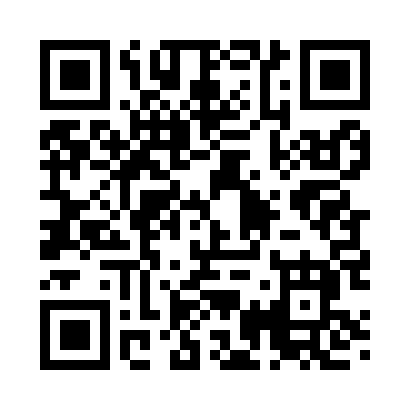 Prayer times for Country Green, Virginia, USAWed 1 May 2024 - Fri 31 May 2024High Latitude Method: Angle Based RulePrayer Calculation Method: Islamic Society of North AmericaAsar Calculation Method: ShafiPrayer times provided by https://www.salahtimes.comDateDayFajrSunriseDhuhrAsrMaghribIsha1Wed4:576:171:114:598:059:262Thu4:556:161:114:598:069:283Fri4:546:151:115:008:079:294Sat4:526:141:115:008:089:305Sun4:516:131:115:008:099:316Mon4:496:121:115:008:109:337Tue4:486:111:115:008:119:348Wed4:476:101:115:018:129:359Thu4:456:091:115:018:139:3610Fri4:446:081:105:018:149:3711Sat4:436:071:105:018:159:3912Sun4:426:061:105:018:169:4013Mon4:406:051:105:028:169:4114Tue4:396:041:105:028:179:4215Wed4:386:031:105:028:189:4416Thu4:376:021:105:028:199:4517Fri4:366:021:115:028:209:4618Sat4:356:011:115:038:219:4719Sun4:346:001:115:038:229:4820Mon4:335:591:115:038:229:4921Tue4:325:591:115:038:239:5022Wed4:315:581:115:038:249:5223Thu4:305:571:115:048:259:5324Fri4:295:571:115:048:269:5425Sat4:285:561:115:048:269:5526Sun4:275:561:115:048:279:5627Mon4:265:551:115:058:289:5728Tue4:265:551:115:058:299:5829Wed4:255:541:125:058:299:5930Thu4:245:541:125:058:3010:0031Fri4:245:531:125:068:3110:01